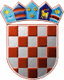 REPUBLIKA HRVATSKAOPĆINSKO IZBORNO POVJERENSTVOOPĆINE DVORKLASA: 013-01/17-01/03URBROJ: 2176/08-17-01/21Dvor, 22. svibnja 2017.        Na osnovi članka 86. Zakona o lokalnim izborima ("Narodne novine" broj 144/12 i 121/16, u daljnjem tekstu: Zakon), nakon provedenih lokalnih izbora 21. svibnja 2017., Općinsko izborno povjerenstvo Općine Dvor utvrdilo je i objavljujeREZULTATE IZBORA ZAČLANOVE OPĆINSKOG VIJEĆAOPĆINE DVORNositelj liste: NIKOLA ARBUTINANositelj liste: MARKO TEPŠIĆ, mag. ing. silv.Nositelj liste: PREDRAG BEGIĆNositelj liste: BRANISLAV JOKA, dipl. ing.Nositelj liste: DRAGOLJUB ARBUTINANositelj liste: DAVOR STANIĆNositelj liste: NIKOLA ARBUTINANositelj liste: MARKO TEPŠIĆ, mag. ing. silv.Nositelj liste: PREDRAG BEGIĆNositelj liste: BRANISLAV JOKA, dipl. ing.Nositelj liste: DRAGOLJUB ARBUTINANositelj liste: DAVOR STANIĆdobila je 7  mjesta te su s te liste izabrani:dobila je 2  mjesta te su s te liste izabrani:dobila je 2  mjesta te su s te liste izabrani:dobila je 2  mjesta te su s te liste izabrani:dobila je 1  mjesto te je s te liste izabran:dobila je 1  mjesto te je s te liste izabran:PREDSJEDNICAOPĆINSKOG IZBORNOG POVJERENSTVAOPĆINE DVORMIHAELA RASTOVAC______________________________I.Od ukupno 4.543 birača upisanih u popis birača, glasovalo je 2.079 birača, odnosno 45,76%, od čega je prema glasačkim listićima glasovalo 2.078 birača, odnosno 45,74%. Važećih listića bilo je 1.942, odnosno 93,46%. Nevažećih je bilo 136 listića, odnosno 6,54%.Od ukupno 4.543 birača upisanih u popis birača, glasovalo je 2.079 birača, odnosno 45,76%, od čega je prema glasačkim listićima glasovalo 2.078 birača, odnosno 45,74%. Važećih listića bilo je 1.942, odnosno 93,46%. Nevažećih je bilo 136 listića, odnosno 6,54%.II.Pojedine kandidacijske liste dobile su sljedeći broj glasova:1.2.3.4.5.6.III.Na osnovi članka 84. stavka 1. Zakona, kandidacijske liste koje sudjeluju u diobi mjesta u općinskom vijeću su:Na osnovi članka 84. stavka 1. Zakona, kandidacijske liste koje sudjeluju u diobi mjesta u općinskom vijeću su:1.SAMOSTALNA DEMOKRATSKA SRPSKA STRANKA - SDSS2.HRVATSKA SELJAČKA STRANKA - HSSDEMOKRATSKI SAVEZ SRBA - DSSHRVATSKA SELJAČKA STRANKA - HSSDEMOKRATSKI SAVEZ SRBA - DSS3.HRVATSKA DEMOKRATSKA ZAJEDNICA - HDZ4.NARODNA STRANKA - REFORMISTI - REFORMISTIBANIJSKA DEMOKRATSKA STRANKA - BDSNARODNA STRANKA - REFORMISTI - REFORMISTIBANIJSKA DEMOKRATSKA STRANKA - BDS5.SOCIJALDEMOKRATSKA PARTIJA HRVATSKE - SDPHRVATSKA NARODNA STRANKA - LIBERALNI DEMOKRATI - HNSSOCIJALDEMOKRATSKA PARTIJA HRVATSKE - SDPHRVATSKA NARODNA STRANKA - LIBERALNI DEMOKRATI - HNS6.KANDIDACIJSKA LISTA GRUPE BIRAČAIV.Na osnovi članka 84. stavka 2. i članka 85. Zakona, utvrđuje se da su pojedine kandidacijske liste dobile sljedeći broj mjesta u općinskom vijeću:Na osnovi članka 84. stavka 2. i članka 85. Zakona, utvrđuje se da su pojedine kandidacijske liste dobile sljedeći broj mjesta u općinskom vijeću:1.SAMOSTALNA DEMOKRATSKA SRPSKA STRANKA - SDSS1.NIKOLA ARBUTINA2.MIROSLAV KRSTINIĆ3.MILICA LJUBIČIĆ-KEPČIJA4.JAGODA NIŠEVIĆ5.NIKOLA TRBULIN6.DRAGAN ŠAŠO7.LJUBICA JOKA2.HRVATSKA SELJAČKA STRANKA - HSSDEMOKRATSKI SAVEZ SRBA - DSSHRVATSKA SELJAČKA STRANKA - HSSDEMOKRATSKI SAVEZ SRBA - DSS1.MARKO TEPŠIĆ, mag. ing. silv.2.MILAN ĆALIĆ, ing. stroj.3.HRVATSKA DEMOKRATSKA ZAJEDNICA - HDZ1.PREDRAG BEGIĆ2.STJEPAN BUIĆ4.NARODNA STRANKA - REFORMISTI - REFORMISTIBANIJSKA DEMOKRATSKA STRANKA - BDSNARODNA STRANKA - REFORMISTI - REFORMISTIBANIJSKA DEMOKRATSKA STRANKA - BDS1.BRANISLAV JOKA, dipl. ing.2.ŽELJKO SLAVULJ5.SOCIJALDEMOKRATSKA PARTIJA HRVATSKE - SDPHRVATSKA NARODNA STRANKA - LIBERALNI DEMOKRATI - HNSSOCIJALDEMOKRATSKA PARTIJA HRVATSKE - SDPHRVATSKA NARODNA STRANKA - LIBERALNI DEMOKRATI - HNS1.DRAGOLJUB ARBUTINA6.KANDIDACIJSKA LISTA GRUPE BIRAČA1.DAVOR STANIĆV.Na osnovi članka 117. Zakona, utvrđuje se da je na provedenim izborima u općinskom vijeću osigurana odgovarajuća zastupljenost pripadnika hrvatskog naroda.Na osnovi članka 117. Zakona, utvrđuje se da je na provedenim izborima u općinskom vijeću osigurana odgovarajuća zastupljenost pripadnika hrvatskog naroda.